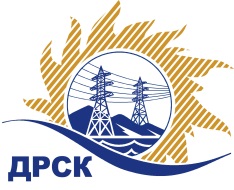 Акционерное Общество«Дальневосточная распределительная сетевая  компания»Протокол № 183/УТПиР-ВПзаседания закупочной комиссии по открытому запросу предложений на право заключения договора  закупка Реконструкция ВЛ 6/0,4 кВ г.Райчихинск филиал АЭС № 129.1 раздел  2.2.1.  ГКПЗ 2018 ПРИСУТСТВОВАЛИ:  члены Закупочной комиссии 1 уровня АО «ДРСК». ВОПРОСЫ, ВЫНОСИМЫЕ НА РАССМОТРЕНИЕ ЗАКУПОЧНОЙ КОМИССИИ: Об отказе от проведения закупочной процедуры ВОПРОС 1 «	Об отказе от проведения закупочной процедуры»РЕШИЛИ:Отказаться от проведения закупочной процедуры на право заключения договора выполнения работ: Реконструкция ВЛ 6/0,4 кВ г.Райчихинск филиал АЭС  на основании п. 20 Извещения и п. 1.5.4. Документации о закупке. Коврижкина Е.Ю.(4162) 397-208город  Благовещенск«24» января 2018Секретарь Закупочной комиссии: Елисеева М.Г. _____________________________